Design Document: MS Word – Editing Tools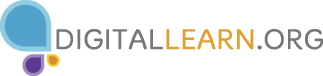 Class DescriptionLearn how to use Word's built-in editing features like cut and paste, spell check, grammar suggestions, and adding comments to documents in this class. Curriculum Track  Microsoft ToolsAudienceAdults Course Length90 minutesTraining MethodInstructor-led hands-onPurposeTo introduce participants to the basic editing features of Microsoft Word 2013Equipment RequirementsProjector and projection screen, computers with internet connections for instructor and participants, laser pointer (recommended)Software RequirementsWindows 7, Microsoft Word 2013Material RequirementsPens or pencils, activity sheets, Letter Practice File, Press Release Practice File, handouts, participant surveysLearning ObjectivesAt the end of the session, learners will be able to: Cut, copy, and paste text within a documentFind and replace text within a documentUse the Thesaurus and Synonyms options to find synonyms for words Check a document for spelling and grammar errorsAssessment Technique(s)Successful completion of class activitiesContent OutlineAgenda (2 mins)Outline the following topics that will be covered in the class:  Review Cutting, Copying, & Pasting TextFinding & Replacing TextUsing the Thesaurus & SynonymsChecking Spelling & GrammarTopics, Talking Points, and Activities (85 mins) ReviewExplain the following terms again, as a reminder, while you display the graphic on the PowerPoint slide:The Ribbon: The area at the top of the screen where commands are organized into Tabs, icons, and GroupsTabs: The areas within the Ribbon where like features are organizes. The seven main tabs include Home, Insert, Page Layout, References, Mailings, Review, and ViewGroups: The areas within tabs where related task functions—like adjusting the Page Setup—are organizedCutting, Copying, & Pasting Text Explain the following terms as you highlight the corresponding buttons:Cut: The button used to move an item to the Clipboard for insertion into another location or document Copy: The button used to place a copy of an item on the Clipboard for insertion into another location or documentPaste: The button used to insert an item from the Clipboard into a documentShare that while Microsoft Word has multiple ways to cut and paste, you will be teaching the method that uses the Clipboard group in the classDemonstrate how to cut and paste with the Clipboard group as you outline these steps:Click on the Home tab (if not on it already)Click on the dialog box launcher in the lower-right hand corner of the group 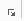 Highlight the text, object, or link you wish to cut and pasteClick the Cut button in the Clipboard groupUse your mouse to click on the area where you want to paste the itemClick on the item in the Clipboard pane to insert it into the documentExplain that users follow the same process to copy and paste except they click on the Copy button instead. Walk through the process again using the Copy button to demonstrateACTIVITY: Have participants complete Activity #1 on the Activity SheetFinding & Replacing TextExplain that two other editing features of Microsoft Word are Find and Replace. Find allows users to search a document for specific words or phrases while Replace allows users to find a specific word or phrase and replace it with another word or phraseShare that both the Find and Replace options are accessed by clicking on the Replace button in the Editing groupDemonstrate how to use the Find option as you walk participants through these steps:Click on the Replace button in the Editing groupClick on the Find tab in the Find and Replace windowType the word(s) in the Find boxClick the down arrow in the Find In drop-down list and select Main Document to find all instances of the word(s) in the documentClick on the Find Next button to find the next time the word(s) appear(s) in the documentNext, demonstrate how to use the Replace option as you walk participants through these steps:Click on the Replace button in the Editing groupClick on the Replace tab in the Find and Replace window (if not already selected)Type the word(s) in the Find boxClick in the Replace with box and type in the word(s) you want to insert in place of the word(s) there nowClick on one of the following buttons, depending on the need:Replace: Replaces the first instance of word(s) in the documentReplace All: Replaces all instances of the word(s) in the documentFind Next:  Replaces the first instance of the word(s) in the document and then moves to the next instance of the word(s), so you can review one-by-oneFor more options—such as special characters or punctuation marks—click on the         More buttonACTIVITY: Have participants complete Activity #2 on the Activity SheetUsing the Thesaurus & SynonymsExplain that the Thesaurus feature allows users to access a list of synonyms for words, much like an actual bookExplain that the Synonyms option helps users quickly replace a word with a common synonymShare that the Thesaurus button is located on the Review tab in the Proofing groupOutline the following steps for viewing the Thesaurus as your demonstrate to participants:Click on the Review tabHighlight the word you wish to changeClick on the Thesaurus button in the Proofing groupView the list of available options in the Thesaurus paneShare that to quickly select a common synonym for a word and insert it in place of an existing word, users should follow these steps:Highlight a word in the documentRight-click with your mouse to access the pop-up menuScroll down the list and click on the Synonyms optionScroll to the right and click on the desired wordACTIVITY: Have participants complete Activity #3 on the Activity Sheet Checking Spelling & GrammarShare that since it’s a text-based product, Microsoft Word includes built-in features for checking spelling and grammarExplain that the Spelling & Grammar button is located on the Review tab in the          Proofing groupShare that while working in a document, Word will display spelling and grammar errors as users type; color indicators are listed below:Red underline = spelling errorsGreen underline = grammatical errorExplain that users may view Word’s suggested corrections by right-clicking on one of the underlined words and then clicking on one of the options in the pop-up windowTell users that they also may check the entire document for spelling and grammar errors using the following steps:Press the Ctrl and Home keys on the keyboard to move the cursor to the beginning of the documentClick on the Review tabClick on the Spelling & Grammar button in the Proofing groupThe Spelling and Grammar window appears; in the Not in Dictionary section, spelling and grammar errors are displayed. Below them, in the Suggestions box, users will see Word’s list of possible corrections. Users can click on the appropriate suggestion and then click on the Change button, or select one of the following other options:Ignore Once: Used for instances where a single word is spelled correctly but not in the dictionaryIgnore All: Used for instances where a word appears multiple times throughout a document and is spelled correctly but not in the dictionaryAdd to Dictionary: Used to add custom words to the dictionary (such as names or company-specific jargon/acronyms)Change All: Used to change all instances of a word that appear in a documentAutoCorrect: Used to allow Word to insert its most appropriate suggestionACTIVITY: Have participants complete Activity #4 on the Activity SheetACTIVITY: Have participants complete Activity #5 on the Activity Sheet if class time permits; if not, suggest that they complete it at home, for additional practice. Review responses with participants if there is time to complete the activity in class.  Wrap Up/Closing (3 mins)Highlight the upcoming technology classes and share the types of topics that will be coveredAsk if there are questions and answer any that were “parked” during the sessionThank participants for coming and ask them to complete the class survey before leaving